Aufgabe 1Erstelle einen Anforderungskatalog an einen Dörrautomaten.
Unterteile die Anforderungen in folgende Untergruppen (vgl. Blatt 2)Planung/Entwicklung
Fertigungstechnische Anforderungen
Energetische Anforderungen
Nutzungstechnische Anforderungen
Anforderungen an Beseitigung und RecyclingAufgabe 2Überlege welche Ströme in das System Dörrautomat gehen und welche aus dem System Dörrautomat?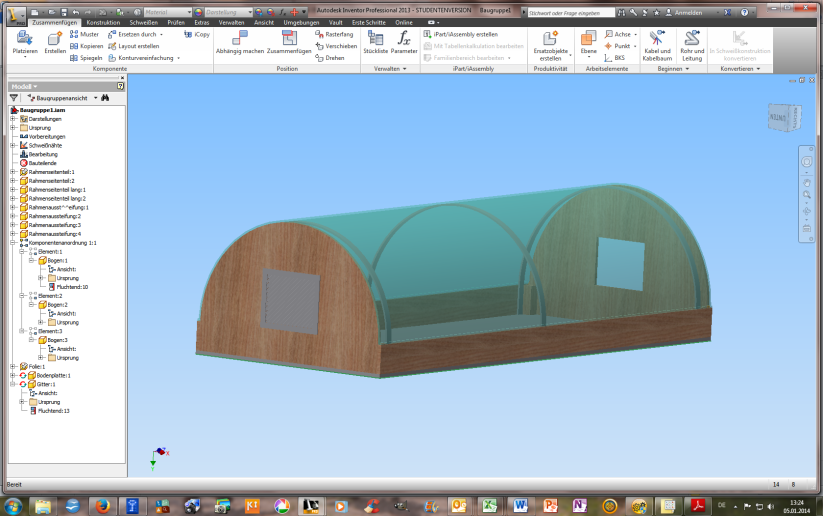 Aufgabe 3In unserem Dörrautomat geschieht das Gleiche wie in einem Treibhaus. Erkläre wie es zum Aufheizen in dem Dörrautomaten kommt.Energie inEnergie outStoff inStoff outSignal inSignal out